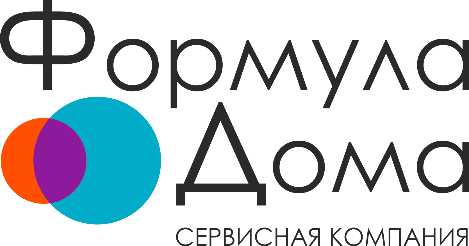 Информационное сообщение о проведении общего годового собрания собственников помещений многоквартирного дома №36 по пр. Сююмбике, г. Набережные ЧелныС 05 сентября 2023 г. по 05 октября 2023 г.  будет проведено общее годовое собрание в форме очно-заочного голосования собственников помещений в многоквартирном доме № 36 по пр. Сююмбике, г. Набережные Челны.Инициатором проведения общего собрания выступил собственник квартиры № 5 Хабибуллин Ренат Азатович.Решение по вопросам, поставленным на голосование в соответствии с повесткой дня общего собрания, осуществляется путем заполнения бланка для голосования, приложенного к настоящему сообщению. С информацией и документами можно ознакомиться, а также получить бланк для голосования в офисе ООО «Сервисная компания «ПроДом» по адресу: г. Набережные Челны, ул. Вазила Мавликова, д. 1А, пом.717Дата начала очного обсуждения вопросов повестки дня общего собрания начинается во дворе дома № 36 по пр. Сююмбике с 08:00 ч. «05» сентября 2023г. *Дата начала голосования и приема заполненных бюллетеней: с 09:00 ч. 05 сентября 2023г.Дата окончания приема заполненных бюллетеней: до 17:00 ч. 05 октября 2023 г.Принятые решения по вопросам повестки дня просим передавать для подсчета по адресу: дом №1А по ул. Вазила Мавликова, г. Набережные Челны.Решения, принятые общим собранием, будут размещены на информационных стендах в подъездах многоквартирного дома по адресу : г.Набережные Челны, пр. Сююмбике д.№ 36.Повестка дня общего собрания:Избрание председателя и секретаря общего собрания.Избрание членов счетной комиссии.Об утверждении Плана работ по содержанию и ремонту общего имущества многоквартирного дома по адресу: г. Набережные Челны, проспект Сююмбике, дом № 36 на 2023-2024  год и размещении его на сайте https://formuladom.ru/ с предоставлением возможности ознакомления с Планом работ по содержанию и ремонту общего имущества на бумажном носителе в управляющей организации ООО «СК «ПроДом»О внесении изменений в договор о передаче прав по управлению многоквартирным домом (договор управления) и утверждении его в прилагаемой редакцииО наделении председателя совета МКД полномочиями по подписанию договора о передаче прав по управлению многоквартирным домом (договора управления) с ООО «Сервисная компания «ПроДом» в новой редакции.О размещении на крыше многоквартирного дома оборудования связи, передающих радиотехнических объектов.Об установке рекламной конструкции на крыше многоквартирного дома пр. Сююмбике д.36, г. Набережные Челны.О порядке получения и использования денежных средств, полученных от передачи в пользование общедомового имущества.Избрание членов совета многоквартирного дома в количестве 3 (трех) человек.Об определении размера платы за содержание жилого/нежилого помещения.Об утверждении порядка и оснований изменения размера платы за содержание жилого/нежилого помещения и иных услуг из числа не включенных в минимальный перечень.12. Об утверждении перечня услуг и работ, необходимых для обеспечения надлежащего содержания общего имущества в многоквартирном доме в соответствии с прилагаемым приложением № 3 к договору о передаче прав по управлению МКД.Об определении режима использования общедомовой системы видеонаблюдения в целях безопасности собственников помещений в многоквартирном доме №36 по пр. Сююмбике, а также об определении размера платы по услуге «видеонаблюдение» и порядке ее внесения.Об определение размера платы по услуге «охрана» и порядке ее внесения.О порядке распределения расходов по вывозу снега.О включении в состав общего имущества элементов озеленения, благоустройства, а также иных объектов, расположенных на земельном участке многоквартирного дома.Об определении размера расходов собственников помещений в составе платы за содержание помещения в многоквартирном доме на оплату коммунальных ресурсов, потребляемых при использовании и содержании общего имущества в многоквартирном доме.О наделении совета многоквартирного дома полномочиями на принятие решений о текущем ремонте общего имущества в многоквартирном доме.О наделении совета многоквартирного дома полномочиями для принятия решений по вопросам, не указанным в ч.5 ст.161 ЖК РФ, за исключением полномочий, отнесенных к компетенции общего собрания.О наделении полномочиями Председателя Совета многоквартирного дома на подписание актов приемки оказанных услуг и (или) выполненных работ по содержанию и текущему ремонту общего имущества в многоквартирном доме, актов о нарушении нормативов качества или периодичности оказания услуг и (или) выполнения работ по содержанию и ремонту общего имущества в многоквартирном доме, актов о непредоставлении коммунальных услуг или предоставлении коммунальных услуг ненадлежащего качества.О пользовании общим имуществом иными лицами.О наделении полномочиями на заключение договоров об использовании общего имущества многоквартирного дома.Об определении лиц, которые от имени собственников помещений в МКД уполномочены на заключение договоров об использовании общего имущества согласно ст. 36 Жилищного кодекса, представление документов на согласование переустройства и (или) перепланировки помещения, входящего в состав ОИ.Об определении способа формирования фонда капитального ремонта (нужно выбрать только ОДИН вариант).Об определении размера ежемесячного взноса на капитальный ремонт.Об утверждении перечня услуг и работ по капитальному ремонту общего имущества в многоквартирном доме.Об определении сроков проведения капитального ремонта общего имущества в многоквартирном доме.О выборе кредитной организации для открытия специального счета и специального депозита (нужно выбрать только ОДИН вариант).О выборе владельца специального счета по капитальному ремонту.О размещении временно свободных средств фонда капитального ремонта, формируемого на специальном счете, с целью заключения договора специального депозита владельцем спецсчета.О выборе лица, уполномоченного на открытие специального счета, специального депозита по капитальному ремонту в российской кредитной организации, совершение операций с денежными средствами, находящимися на специальном счете, на специальном депозите по капитальному ремонту.О выборе лица, уполномоченного определять условия размещения временно свободных средств фонда капитального ремонта на специальном депозите (сумма, срок размещения, тип депозита и т.п.)О выборе лица, уполномоченного на оказание услуг по представлению платежных документов, в том числе с использованием системы, на уплату взносов на капитальный ремонт на специальный счет и определении порядка представления платежных документов.О порядке реализации решения об определении способа формирования фонда капитального ремонта.О порядке приема оформленных в письменной форме решений собственников помещений в многоквартирном доме по вопросам, поставленным на голосование в случае проведения общего собрания собственников помещений в многоквартирном доме в форме заочного голосования опросным путем.Дополнительно сообщаем, что если Вы не можете принять личное участие в голосовании на общем собрании, то за Вас может проголосовать Ваш представитель, имеющий доверенность на голосование, оформленную в соответствии с требованиями Гражданского кодекса Российской Федерации. Ознакомиться с материалами общего собрания можно по адресу: г. Набережные Челны, ул. Вазила Мавликова, д. 1А, (Офис ООО «СК «ПроДом») с 8:30 до 17:30 (12:30 – 13:30 перерыв) с понедельника по пятницу, с 9:00 до 14:00 в субботу*.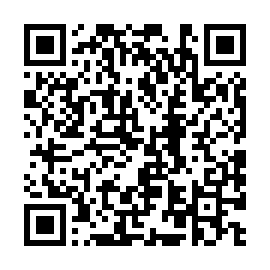 Ознакомиться с материалами общего собрания вы можете по QR коду.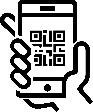 Наведите камеру своего телефона на QR код